Alexey StadlerVioloncelloAlexey Stadler, einer der vielversprechendsten Cellisten der jungen Generation und Gewinner des TONALi Wettbewerbs in Hamburg, sorgte in jüngster Vergangenheit durch seine Debuts bei den BBC Proms mit Shostakovichs erstem Cellokonzert unter Vasily Petrenko, dem Ulster Orchestra unter der Leitung von Elim Chan, dem Deutschen Symphonie-Orchester Berlin unter Tugan Sokhiev, beim San Francisco Symphony Orchestra unter Vladimir Ashkenazy und dem Tokyo Metropolitan Symphony Orchestra unter Michael Sanderling für Furore.Die Saison 2019/20 hält für Alexey Stadler eine Vielzahl an hochkarätigen Engagements in Europa bereit. Unter anderem wird er mit dem Royal Philharmonic Orchestra unter Vasily Petrenko, dem Haydn Orchester unter Arvo Volmer und der Anhaltischen Philharmonie Dessau zu erleben sein. Als bereits hervorragender Kammermusiker trat Alexey Stadler mit namhaften Künstlern wie Janine Jansen, Vadim Repin, Christian Tetzlaff, Igor Levit, Alice Sara Ott, Lukáš Vondráček, dem Ebène Quartet und dem Szymanowski Quartet auf. Recitals und Kammermusikkonzerte führten ihn zu Festivals wie dem International Chamber Music Festival Stavanger, St. Petersburg White Nights Festival, Menuhin Festival Gstaad, Schleswig-Holstein Musik Festival, Heidelberger Frühling und den Festspielen Mecklenburg-Vorpommern.Als Solist tritt Alexey Stadler mit Klangkörpern wie dem Mariinsky Orchester, den Münchner Symphonikern, dem Irish Chamber Orchestra, Riga Sinfonietta, Nordic Symphony Orchestra, Odessa National Philharmonic Symphony Orchestra und Qatar Philharmonic und unter namhaften Dirigenten wie Anu Tali, Robert Trevino, Valery Gergiev und Marek Janowski auf.2016 gründete er zusammen mit dem Geiger Nicola Bruzzo das Kammermusikprojekt „Lauter“ in Italien. Ziel des Projekts ist es, mit Schulkonzerten und verschiedenen interaktiven Programmen junge Zuhörer für klassische Musik zu begeistern . Die Abschlusskonzerte fanden in Ferrara, Mailand, Padova und Bologna statt. Geboren in eine Musikerfamilie, begann Alexey Stadler als Vierjähriger mit dem Cellospiel. Ersten Unterricht erhielt er von Alexey Lazko, danach setzte er seine Ausbildung an der Rimsky-Korsakov Musikschule der Stadt St. Petersburg fort. Er besuchte Meisterkurse bei David Geringas, Frans Helmerson, Lynn Harrell, Steven Isserlis und Sir András Schiff.Alexey Stadler studierte in der Klasse von Wolfgang Emanuel Schmidt an der Hochschule für Musik Franz Liszt Weimar. Er ist Stipendiat der „Oscar und Vera Ritter-Stiftung“ und der  „Alfred Töpfer Stiftung“ Hamburg.Alexey spielt ein Violoncello von David Tecchler aus dem Jahr 1715.www.alexeystadler.com 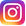 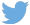 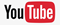 